FONDAZIONE CASA PER ANZIANI AAAPUBBLICO CONCORSO (PROCEDURA LIBERA)NEL SETTORE DEI TRATTATI INTERNAZIONALI(artt. 12bis cpv. 1 CIAP e 7 cpv. 1 LCPubb)CAPITOLATO E MODULO D’OFFERTA PERConcorso per la fornitura di materiale da cancelleriaper il periodo 2025-2029 CONSORZIO: 	AMMESSOSUBAPPALTO: 	NON AMMESSOSOPRALLUOGO OBBLIGATORIO: 	NON PREVISTOIMPORTO OFFERTA:	IVA ESCLUSA	CHF				IVA 8.1%	CHF 							Importo verificato	IVA COMPRESA	CHF				OFFERENTE: 	Nome:			Via: 			NAP e località: 				Telefono: 				Responsabile: 			E-mail: 			Luogo, data: 			Indice1.	Foglio di correzione dell’elenco prezzi	32.	Elenco di tutti i documenti contenuti nella busta d’offerta 	43.	Condizioni e informazioni importanti inerenti la commessa	54.	Dati e dichiarazioni dell’offerente 	64.1	Offerente singolo	64.1.1	Dati offerente	64.1.2	Dichiarazione dell’offerente	84.1.3	Assicurazione	94.2	Consorzio	104.2.1	Offerente capofila	104.2.2	Offerente consorziato 1	124.2.3	Offerente consorziato 2	144.2.4	Dati del consorzio	164.2.5	Assicurazione	174.2.6	Atto di costituzione del consorzio	184.3	Subappalto	195.	Elementi di valutazione 	205.1	Prontezza di fornitura	205.2	Referenze ed esperienza per lavori analoghi	215.3	Contributo ambientale	226.	Disposizioni particolari	236.1	Organizzazione del committente, oggetto della fornitura	236.1.1	Rappresentante del committente	236.1.2	Delimitazioni della gara	236.1.3	Suddivisioni	236.2	Messa in appalto, criteri di idoneità e di aggiudicazione, allegati all’offerta	236.2.1	Per la messa in appalto vale	236.2.2	Criteri di idoneità	236.2.3	Criteri di aggiudicazione	246.2.4	Trattative.	276.2.5	Aggiudicazione di singole prestazioni a terzi.	276.2.6	Coimprenditori.	286.3	Termini per la gara di appalto, informazioni, luogo e termine di inoltro dell’offerta	286.3.1	Sopralluoghi.	286.3.2	Informazioni.	286.3.3	Lingua e valuta dell’offerta	286.3.4	Luogo e termine per l’inoltro dell’offerta.	286.3.5	Apertura dell’offerta.	286.3.6	Validità dell’offerta.	286.4	Offerta, allegati	296.4.1	Modalità di inoltro dell’offerta.	296.4.2	Specifiche tecniche.	296.4.3	Allegati all’offerta dell’imprenditore.	296.5	Condizioni particolari	306.5.1	Accesso cancelleria	306.5.2	Assicurazione responsabilità civile dell’offerente.	306.5.3	Fatturazione e flusso dei pagamenti	307.	Elenco prezzi 	31Foglio di correzione dell’elenco prezzi	Errori, correzioni o raschiamenti (comprese le cancellature) dei prezzi unitari e/o globali, compreso pure l’omissione dei prezzi unitari e/o globali, comportano l’esclusione dell'offerta dalla procedura di aggiudicazione (art. 42 cpv.1 e 2 RLCPubb/CIAP).	Eventuali errori dei prezzi unitari e/o globali devono essere notificati per mezzo del presente formulario, che è parte integrante dell'offerta (art. 42 cpv. 2 RLCPubb/CIAP). Il committente rettifica dei semplici errori aritmetici, registrando la correzione in un verbale (rapporto tecnico) che resta agli atti (art. 42 cpv. 3 RLCPubb/CIAP).Eventuali osservazioni dell’offerente:Timbro e firma(solo se il presente formulario è utilizzato – offerente singolo o offerente capofila in caso di consorzio)Elenco di tutti i documenti contenuti nella busta d’offerta 	Crociare e aggiungere ciò che fa al caso.1.	Capitolato d’appalto e modulo d’offerta:(descrizione dettagliata cfr. capitolo 6.4.3 delle Disposizioni particolari)Capitolato e modulo d’offerta con i rispettivi allegati, debitamente compilato manualmente in tutte le sue parti e controfirmato dove richiesto.2.	Documenti inerenti gli allegati richiesti dalla legge:(descrizione dettagliata cfr. capitolo 6.4.3 delle Disposizioni particolari)2.a	Portale offerenti:I documenti indicati ai punti 2.b, 2.c e 2.d sono stati caricati sul Portale offerenti e quindi non contenuti nella busta d’offerta.2.b	Dichiarazioni comprovanti l’avvenuto pagamento di:AVS/AI/IPG/AD.Assicurazione perdita di guadagno in caso di malattia.SUVA o istituto analogo.Cassa pensioni (LPP).Imposte alla fonte.Imposte federali.Imposte cantonali.Imposte comunali.Imposte sul valore aggiunto (IVA).Pensionamento anticipato PEAN (se assoggettati).Contributi professionali.2.c	Dichiarazioni/attestazioni comprovanti:Rispetto contratto collettivo di lavoro (CCL), contratto nazionale mantello (CNM) o contratto normale di lavoro (CNL).2.d	Autocertificazioni:Rispetto parità di trattamento uomo-donna.Relativa ai divieti in materia di aggiudicazione di appalti pubblici secondo l’articolo 29c dell’Ordinanza che istituisce provvedimenti in relazione alla situazione in Ucraina (RS 946.231.176.72).3.	Altri documenti richiesti:(descrizione dettagliata cfr. capitolo 6.4.3 delle Disposizioni particolari)Estratti iscrizione registro di commercio.Schede tecniche e certificati specifici inerenti prodotti e procedimenti equivalenti offerti.Offerte dei subappaltatori.Fatture finali (liquidazioni) inerenti i lavori analoghi.4	Altri allegati dell’offerente:Condizioni e informazioni importanti inerenti la commessa	Le presenti condizioni e informazioni importanti inerenti la commessa sono parte integrante del presente capitolato e modulo d’offerta. 1)	CALCOLAZIONE OFFERTA:- 	Prezzi secondo tariffario 2024.2)	RINCARI ANNUI:- 	Ai prezzi offerti, a partire dal 2026 saranno accordati dei supplementi dell’1%.3)	DOCUMENTI DA COMPILARE OBBLIGATORIAMENTE:- 	Tabelle e dati al capitolo 5.Dati e dichiarazioni dell’offerente L’offerente singolo è tenuto a compilare il capitolo 4.1, mentre gli offerenti in consorzio il capitolo 4.2.Offerente singoloI presenti dati e dichiarazioni devono essere compilati in modo completo dall’offerente.In caso di mancata compilazione e/o compilazione incompleta il committente assegna all’offerente un termine perentorio di almeno 5 giorni per il suo completamento. Trascorso infruttuoso tale termine l’offerente sarà escluso dalla procedura di aggiudicazione (offerente escluso).Dati offerenteNome:		Via:		NAP e località:		Telefono:		E-mail:		Iscrizione al Registro di commercio (RC):Numero d’ordine:		Natura giuridica:		Ragione sociale o scopo:		Data iscrizione:		Allegare l’estratto del Registro di commercio.Struttura dell’offerente:Gli offerenti iscritti a Registro di commercio con più di un’attività devono indicare solo le maestranze sottoposte al CCL, CNM o CNL della categoria concernente la commessa in oggetto.Nel caso di partecipazione come succursale elencare unicamente il personale attivo presso la stessa.Per unità di personale si intende la somma delle percentuali lavorative (ad esempio una maestranza con contratto al 50% conta 0.5, mentre con contratto al 80% conta 0.8).Direzione (nominativi):Personale dell’offerente:Personale dirigente (unità):		Personale amministrativo (unità):		Personale operativo/maestranze (unità):		Totale personale dell’offerente: 		Personale previsto per la commessa in oggetto:Personale dirigente (unità):		Personale amministrativo (unità):		Personale operativo/maestranze (unità):		Totale personale per la commessa: 		Dichiarazione dell’offerenteOsservazioni/chiarimenti dell’offerente:Apponendo la propria firma sulla copertina l’offerente conferma e certifica l’esattezza e la veridicità di tutti i dati del presente capitolato.AssicurazioneAssicurazione di responsabilità civile. L’offerente dichiara di essere assicurato nei confronti di terzi.Compagnia di assicurazione:Nominativo:		Polizza nr.:			Danni corporali e materiali:Somma di assicurazione:	CHF		Franchigia per sinistro: 	CHF		ConsorzioI presenti dati e dichiarazioni devono essere compilati in modo completo dall’offerente.In caso di mancata compilazione e/o compilazione incompleta il committente assegna all’offerente capofila un termine perentorio di almeno 5 giorni per il suo completamento. Trascorso infruttuoso tale termine il consorzio sarà escluso dalla procedura di aggiudicazione (consorzio escluso).Per le condizioni del consorzio si rimanda al capitolo 6.2.6 delle Disposizioni particolari.Nome del consorzio:		Offerente capofilaDati offerenteNome:		Via:		NAP e località:		Telefono:		E-mail:		Iscrizione al Registro di commercio (RC):Numero d’ordine:		Natura giuridica:		Ragione sociale o scopo:		Data iscrizione:		Allegare l’estratto del Registro di commercio.Dichiarazione dell’offerenteOsservazioni/chiarimenti dell’offerente:Apponendo la propria firma sulla copertina l’offerente conferma e certifica l’esattezza e la veridicità di tutti i dati del presente capitolato.Offerente consorziato 1Dati offerenteNome:		Via:		NAP e località:		Telefono:		E-mail:		Iscrizione al Registro di commercio (RC):Numero d’ordine:		Natura giuridica:		Ragione sociale o scopo:		Data iscrizione:		Allegare l’estratto del Registro di commercio.Dichiarazione dell’offerenteOsservazioni/chiarimenti dell’offerente:Apponendo la propria firma sulla copertina l’offerente conferma e certifica l’esattezza e la veridicità di tutti i dati del presente capitolato.Offerente consorziato 2Dati offerenteNome:		Via:		NAP e località:		Telefono:		E-mail:		Iscrizione al Registro di commercio (RC):Numero d’ordine:		Natura giuridica:		Ragione sociale o scopo:		Data iscrizione:		Allegare l’estratto del Registro di commercio.Dichiarazione dell’offerenteOsservazioni/chiarimenti dell’offerente:Apponendo la propria firma sulla copertina l’offerente conferma e certifica l’esattezza e la veridicità di tutti i dati del presente capitolato.Dati del consorzioStruttura del consorzio:Gli offerenti iscritti a Registro di commercio con più di un’attività devono indicare solo le maestranze sottoposte al CCL, CNM o CNL della categoria concernente la commessa in oggetto.Nel caso di partecipazione come succursale elencare unicamente il personale attivo presso la stessa.Per unità di personale si intende la somma delle percentuali lavorative (ad esempio una maestranza con contratto al 50% conta 0.5, mentre con contratto al 80% conta 0.8).Direzione tecnica (nominativi):Direzione amministrativa (nominativi):Personale del consorzio:	Offerente		Offerente		Offerente 		Totale	capofila		consorziato 1	consorziato 2Personale dirigente (unità):								Personale amministrativo (unità):								Personale operativo/maestranze (unità):								Totale personale del consorzio: 								Personale previsto per la commessa in oggetto:	Offerente		Offerente		Offerente 		Totale	capofila		consorziato 1	consorziato 2Personale dirigente (unità):								Personale amministrativo (unità):								Personale operativo/maestranze (unità):								Totale personale per la commessa: 								AssicurazioneAssicurazione di responsabilità civile. L’offerente dichiara di essere assicurato nei confronti di terzi.Compagnia di assicurazione:Nominativo:		Polizza nr.:			Danni corporali e materiali:Somma di assicurazione:	CHF		Franchigia per sinistro: 	CHF		Per gli importi minimi di copertura dell’assicurazione si rimanda al capitolo 6.5.2 delle Disposizioni particolari.Al consorzio, prima della delibera, è richiesta la prova della stipulazione dell’assicurazione di responsabilità civile.Atto di costituzione del consorzioNOME DEL CONSORZIOIl consorzio è composto dai seguenti offerenti:OFFERENTE CAPOFILANome:		Sede:		Quota consorzio:		%Timbro e firma:		Cognome e nome:		OFFERENTE CONSORZIATO 1Nome:		Sede:		Quota consorzio:		%Timbro e firma:		Cognome e nome:		OFFERENTE CONSORZIATO 2Nome:		Sede:		Quota consorzio:		%Timbro e firma:		Cognome e nome:		SubappaltoIl subappalto non è ammesso.Per le condizioni del subappalto si rimanda al capitolo 6.2.5 delle Disposizioni particolari.L’offerente è tenuto a completare l’offerta con i seguenti dati:	Importo opere	(IVA compresa)	SUBAPPALTATORE 1:Nome:		Indirizzo:			Prestazione:	Prestazioni di trasporto		CHF		SUBAPPALTATORE 2:Nome:		Indirizzo:			Prestazione:	Prestazioni di Aaa		CHF		N.B. 1: 	Nel caso l’offerente esegue le prestazioni in proprio (personale, mezzi e competenze) compilerà con la dicitura “in proprio” nello spazio riservato al nominativo del subappaltatore. La mancata compilazione del nome sarà considerata come prestazione eseguita in proprio.N.B. 2: 	L’offerta del subappaltatore deve essere allegata alla propria (art. 24 cpv. 3 lett. e LCPubb).Elementi di valutazione 	I seguenti elementi serviranno per valutare i criteri di aggiudicazione e/o di idoneità. Prontezza di fornituraIl seguente criterio servirà per valutare il criterio di aggiudicazione secondo il punto 6.2.3.2 delle Disposizioni particolari.Numero di giorni previsti per la fornitura a partire dalla data dell’ordine: 		N.B.:	La mancata compilazione del numero di giorni previsti richiesti per la valutazione del criterio di aggiudicazione implicherà l’esclusione dell’offerente dalla gara (offerta esclusa).Referenze ed esperienza per lavori analoghiIl seguente criterio servirà per valutare l’idoneità dell’offerente conformemente al punto 6.2.2 delle Disposizioni particolari e come criterio di aggiudicazione secondo il punto 6.2.3.3 delle Disposizioni particolari.L’offerente singolo o l’offerente capofila in caso di consorzio dichiara che non ha referenze negli ultimi 5 anni   (inserire una crocetta nella casella)       Attenzione! In tal caso l’offerta non sarà presa in considerazione per l’aggiudicazione.L’offerente singolo o, nel caso di consorzio, tutti gli offerenti autorizzano il committente a contrarre informazioni presso i committenti nei quali è stato eseguito il lavoro.N.B.:	La mancata compilazione della tabella inerente al criterio di idoneità (dati validi anche per le referenze richieste nel criterio di aggiudicazione) implicherà l’esclusione dell’offerente, rispettivamente del consorzio, dalla gara (offerta esclusa).Contributo ambientaleIl seguente criterio servirà per valutare il criterio di aggiudicazione secondo il punto 6.2.3.4 delle Disposizioni particolari.Tipologie di imballaggio:imballaggio di carta/cartone riciclato o senza imballaggio;altra tipologia di imballaggio, che sarà ritirato/smaltito dall’offerente;altra tipologia di imballaggio, non ritirato/smaltito dall’offerente.N.B.:	La mancata compilazione della tipologia di imballaggio per la valutazione del criterio di aggiudicazione implicherà l’assegnazione di 0 punti.Disposizioni particolariOrganizzazione del committente, oggetto della fornituraRappresentante del committente	Indicare nome, indirizzo, recapiti e incaricato. Delimitazioni della gara	Tutti i quantitativi indicati nell’elenco prezzi sono prettamente indicativi e pertanto non impegnano il committente verso l’offerente deliberatario. I prezzi unitari restano in ogni caso invariati, indipendentemente dalle possibili variazioni dei quantitativi (in linea di principio del +/-20%).Il committente si riserva di richiedere le opzioni indicate sull’avviso di gara. Per queste opzioni eventuali variazioni maggiori non potranno comportare dei cambi di prezzo.Suddivisioni 	Le forniture saranno da consegnare al momento delle richieste, indicativamente 2 o 3 consegne al mese. Ogni richiesta del committente sarà di almeno CHF 500.00. Messa in appalto, criteri di idoneità e di aggiudicazione, allegati all’offerta Per la messa in appalto vale	Accordi internazionali:L’Accordo riveduto sugli appalti pubblici del 15 aprile 1994 (GPA), l’Accordo tra la Confederazione Svizzera e la Comunità europea su alcuni aspetti relativi agli appalti pubblici del 21 giugno 1999 (ABAP), la Convenzione istitutiva dell’Associazione europea di libero scambio del 4 gennaio 1960 (AELS) e gli Accordi di libero scambio siglati dalla Svizzera.	Diritto federale:	La Costituzione federale della Confederazione Svizzera del 18 aprile 1999 (Cost.), la Legge federale sui cartelli e altre limitazioni della concorrenza del 6 ottobre 1995 (Legge sui cartelli, LCart), la Legge federale contro la concorrenza sleale del 19 dicembre 1986 (LCSl), la Legge federale sui lavoratori distaccati del 8 ottobre 1999 (Legge sui lavoratori distaccati, LDist), la Legge federale contro il lavoro nero del 17 giugno 2005 (Legge contro il lavoro nero, LLN) e la Legge federale sul mercato interno del 6 ottobre 1995 (LMI).	Diritto intercantonale, diritto cantonale e altre prescrizioni:	In ordine di priorità:il Concordato intercantonale sugli appalti pubblici del 25 novembre 1994 (CIAP), la Legge sulle commesse pubbliche del 20 febbraio 2001 (LCPubb) ed il relativo Regolamento di applicazione del 12 giugno 2006 (RLCPubb/CIAP), nonché le successive modifiche legislative e norme integrative;il testo del contratto d’appalto;le condizioni particolari:le risposte alle domande relative alla documentazione di gara; le precisazioni supplementari richieste durante l’analisi delle offerte;le Disposizioni particolari;l’elenco dei prezzi;i piani ed i documenti d’appalto;norme, prescrizioni, direttive, raccomandazioni SUVA e di altre associazioni professionali.Criteri di idoneitàSono abilitati a concorrere gli offerenti (offerente singolo o, nel caso di consorzio, a tutti i membri del consorzio), rispettivamente i subappaltatori, che:1.a) Hanno la sede o domicilio nei paesi firmatari dell’Accordo riveduto sugli appalti pubblici del 15 aprile 1994 (GPA).1.b)	 Adempiono il pagamento degli oneri sociali e delle imposte nonché rispettano un contratto collettivo di lavoro, un contratto nazionale mantello o un contratto normale di lavoro e la parità di trattamento tra uomo e donna richiesti dall’art. 39 RLCPubb/CIAP.	L’offerente si impegna a rispettare, per tutta la durata del contratto, il pagamento degli oneri sociali e imposte previsti dall’art. 39 RLCPubb/CIAP.Gli offerenti (offerente singolo o, nel caso di consorzio, a tutti i membri del consorzio) devono operare nel ramo del commercio segnatamente di articoli di cancelleria, cartoleria e libreria e simili. La valutazione sarà fatta consultando lo scopo indicato a Registro di commercio e le eventuali referenze. 3.	Gli offerenti dovranno adempiere i seguenti criteri di idoneità particolari:3.a)	Iscrizione a Registro di commercio.Agli offerenti (offerente singolo o, nel caso di consorzio, a tutti i membri del consorzio) è richiesta l’iscrizione a Registro di commercio (RC) da almeno 2 anni prima del termine di presentazione delle offerte.A comprova, gli offerenti aventi sede e/o domicilio in Svizzera, devono allegare l’estratto del Registro di commercio scaricabile dal portale www.zefix.admin.ch. Mentre gli offerenti aventi sede e/o domicilio in uno Stato estero, devono allegare l’equivalente estratto del Registro di commercio del relativo Stato d’appartenenza in corso di validità.3.b)	Referenza ed esperienza per lavori analoghi.Agli offerenti (offerente singolo o, nel caso di consorzio, all’offerente capofila) è richiesta la produzione di una referenza concernente l’esecuzione, negli ultimi 5 anni (a partire dal 1. gennaio 2019), di almeno 1 fornitura annua analoga agli interventi messi a concorso sia in ambito pubblico sia in ambito privato per un importo minimo di CHF 25'000.00 (IVA esclusa). Non sono ammessi lavori in corso.A comprova l’offerente dovrà allestire la tabella al capitolo 5.2.N.B.:	-	In caso di filiale devono essere indicate le referenze della “Filiale”.	-	In caso di succursale sono ammesse anche le referenze della “Casa Madre”.	-	In caso di opere eseguite in consorzio deve essere indicata unicamente la quota parte relativa all’offerente.	-	Non sono ammesse tabelle allegate all’offerta in tal caso l’offerta sarà ritenuta esclusa dall’aggiudicazione.	-	In caso di referenze con valuta estera sarà applicato un cambio euro 1.00 = CHF 1.05.Criteri di aggiudicazione	La commessa sarà aggiudicata al miglior offerente (punteggio maggiore), tenuto conto dei seguenti criteri e sotto-criteri con le rispettive ponderazioni. A parità di punteggio totale finale, la commessa sarà assegnata all’offerente che ha preso il punteggio maggiore nel criterio 1, in caso di ulteriore parità si passerà a verificare l’offerente che ha preso il punteggio maggiore nel criterio 2, e in caso di ulteriore parità si continuerà con il criterio 3 e così via.	Nell’assegnazione dei punteggi la nota del singolo criterio sarà espressa in base alla tabella di calcolo utilizzata (foglio excel) con arrotondamento a tre decimali dopo la virgola (se il quarto decimale è inferiore a 5 si lascia inalterata la cifra precedente, se il quarto decimale è 5 o maggiore di 5 si incrementa di 1 la cifra precedente).	Per tutti i risultati delle formule matematiche inferiori a 1 sarà assegnata la nota minima equivalente a 1.	Preventivo del committenteIl committente depositerà l’importo di riferimento preventivato per la realizzazione della commessa a concorso in busta chiusa presso il luogo d’apertura delle offerte. La busta contenente il preventivo di riferimento sarà aperta in seduta pubblica (o durante l’apertura secondo le forme equivalenti annunciate), prima dell’apertura delle offerte, e l’importo indicato nel relativo verbale d’apertura (art. 45 cpv. 3 RLCPubb/CIAP).Le offerte che superano il preventivo di riferimento maggiorato del 10% non saranno prese in considerazione per l’aggiudicazione della commessa (offerta esclusa). Qualora tutte le offerte superano il preventivo di riferimento maggiorato del 10%, il committente si riserva il diritto di annullare il concorso e procedere all’incarico diretto ai sensi dell’art. 7 cpv. 3 lett. a LCPubb.	Offerte giudicabili	Tutte le offerte che hanno superato:- 	la verifica formale delle offerte;- 	la verifica aritmetica delle offerte (e non superano il preventivo di riferimento maggiorato del 10%);- 	la verifica dell’idoneità degli offerenti;- 	la verifica tecnica dei prodotti offerti;sono considerate giudicabili e, in quanto tali, considerate nelle ponderazioni per l’attribuzione delle note relative ai criteri di aggiudicazione indicati.Assegnazione della nota sul criterio Economicità-Prezzo.L’offerta più bassa prende la nota 6, la nota 4 (sufficienza) è stabilita al 20% (=S).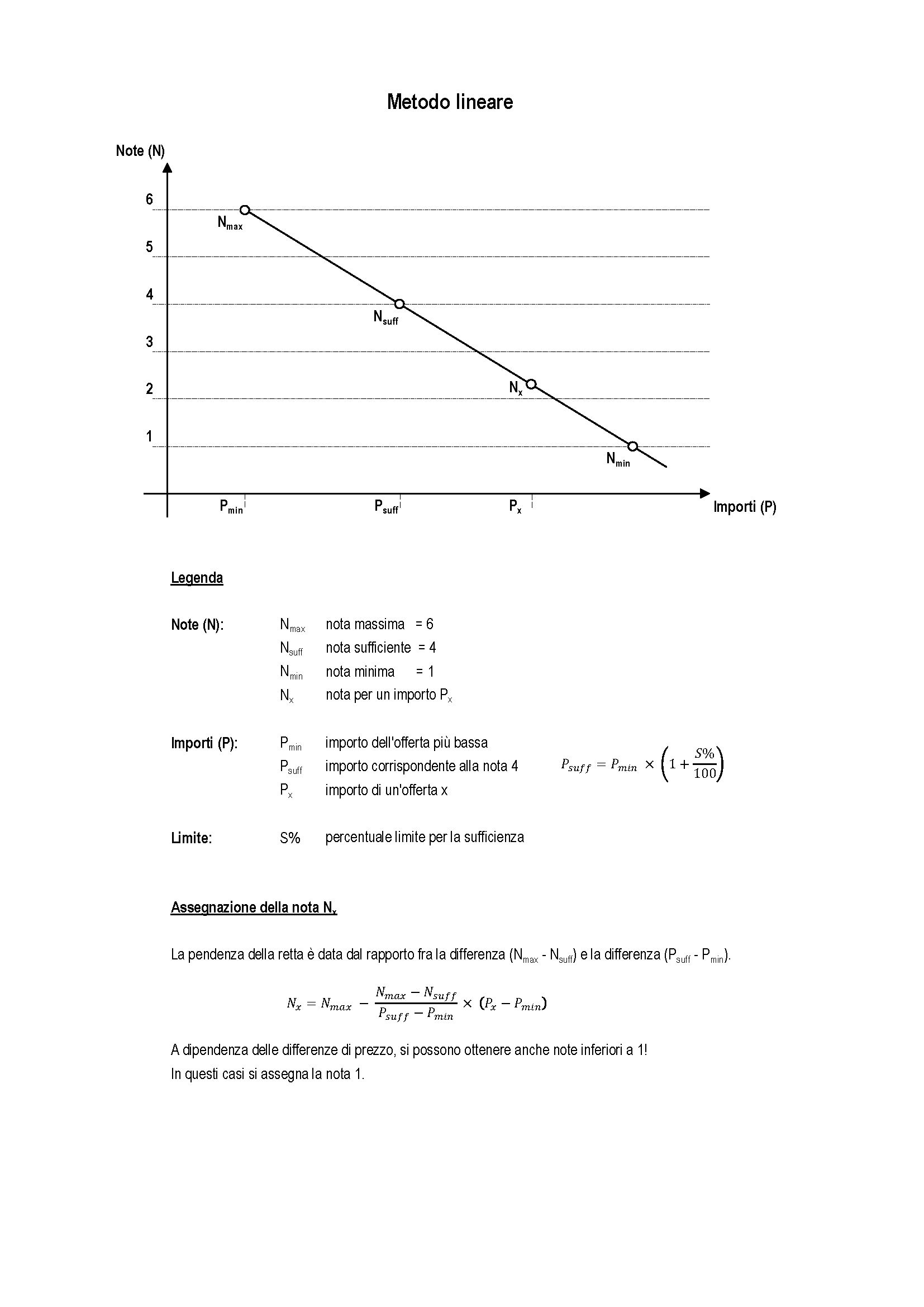 Assegnazione della nota sul criterio Prontezza di intervento.	La nota sarà assegnata valutando la prontezza di intervento per recapitare le forniture che saranno richieste di volta in volta di valore minimo di CHF 500.00. Saranno considerati i giorni lavorativi (dal lunedì al sabato).	A comprova l’offerente dovrà compilare il capitolo 5.1.1 giorno lavorativo:	nota 62 giorni lavorativi: 	nota 4.53 giorni lavorativi: 	nota 34 giorni lavorativi: 	nota 25 giorni lavorativi: 	nota 1	PenaliL’offerente dovrà garantire i tempi indicati indipendentemente dal termine di inizio della fornitura. In fase esecutiva, ogni giorno di ritardo comporterà una penale di CHF 200.00.Assegnazione della nota sul criterio Referenze.	La nota sarà assegnata valutando le referenze concernenti l’esecuzione dell’offerente (offerente singolo o, nel caso di consorzio, a tutti i membri del consorzio), negli ultimi 5 anni (a partire dal 1. gennaio 2019), di forniture annue analoghe agli interventi messi a concorso sia in ambito pubblico sia in ambito privato per un importo minimo di CHF 25'000.00 (IVA esclusa). Non sono ammessi lavori in corso.A comprova l’offerente dovrà allestire la tabella al capitolo 5.2 e trasmettere, su richiesta, le fatture finali comprovanti il periodo di esecuzione e l’importo di fornitura, utilizzando eventualmente il formulario “Referenza aziendale” presente nel portale www.ti.ch/commesse. N.B.:	-	In caso di filiale devono essere indicate le referenze della “Filiale”.	-	In caso di succursale sono ammesse anche le referenze della “Casa Madre”.	-	In caso di opere eseguite in consorzio deve essere indicata unicamente la quota parte relativa all’offerente.	-	Non sono ammesse tabelle allegate all’offerta in tal caso l’offerta sarà ritenuta esclusa dall’aggiudicazione.	-	In caso di referenze con valuta estera sarà applicato un cambio euro 1.00 = CHF 1.05.5 referenze: 	nota 64 referenze: 	nota 4.53 referenze: 	nota 32 referenze: 	nota 21 referenze: 	nota 1Assegnazione della nota sul criterio Contributo ambientale.	La nota sarà assegnata valutando il contributo ambientale, ossia valutando la tipologia degli involucri dei principali 10 prodotti forniti. In particolare si riceveranno:- 	2 punti per ogni prodotto fornito in imballaggio di carta/cartone riciclato o senza imballaggio;- 	1 punto per ogni prodotto fornito in altra tipologia di imballaggio, che sarà ritirato/smaltito dall’offerente;- 	0 punti per ogni prodotto fornito in altra tipologia di imballaggio, non ritirato/smaltito dall’offerente.A comprova l’offerente dovrà compilare il capitolo 5.3.N.B.: Nel caso di aggiudicazione l’offerente sarà tenuto a rispettare quanto indicato in sede di offerta, pena lo scioglimento del contratto e una penale di CHF 10'000.00.18-20 punti:	nota 615-17 punti:	nota 512-14 punti:	nota 49-11 punti:	nota 36-8 punti:	nota 20-5 punti:	nota 1Trattative.	Non vengono condotte trattative.Aggiudicazione di singole prestazioni a terzi.	Il subappalto è ammesso.Per la gara in oggetto il subappalto è ammesso unicamente per:Prestazioni di trasporto: Il subappaltatore deve operare nel ramo dei trasporti.Prestazioni di Aaa: Il subappaltatore deve operare nel ramo del Aaa e rispettare il Contratto collettivo di lavoro Aaa.	L’offerente, in particolare:Deve eseguire direttamente la parte preponderante o determinante delle prestazioni;Deve assumere la responsabilità solidale e illimitata con il subappaltatore verso il committente per l’esecuzione della prestazione oggetto del subappalto e per il rispetto dei requisiti di legge e di contratto;Deve allegare all’offerta l’elenco dei subappaltatori con tutti i documenti richiesti dal bando (segnatamente artt. 34 e 39 RLCPubb/CIAP); per ogni subappaltatore può essere indicato un solo nominativo (completare tabella al capitolo 4.3);Deve allegare l’offerta del subappaltatore alla propria.In caso di aggiudicazione, deve fornire al committente la lista regolarmente aggiornata dei lavoratori da lui impiegati per l’esecuzione della commessa e/o dai suoi subappaltatori, indicando il nome e il datore di lavori di ognuno.	Il subappaltatore, in particolare:Non può subappaltare a sua volta (il subappalto del subappalto è vietato);Deve rispettare tutti i requisiti di legge (segnatamente artt. 34 e 39 RLCPubb/CIAP);Non può partecipare anche quale offerente in una medesima gara.	Modifiche del subappaltatore, in particolare:La sostituzione del subappaltatore è subordinata al preventivo consenso del committente e consentita solo per necessità oggettiva e alle medesime condizioni esatte per il subappaltatore iniziale; il committente si riserva il diritto di chiedere all’offerente di cambiare uno o più subappaltatori se questi non dovessero rispettare tutti i requisiti di legge;L’impiego di personale supplementare fornito da terzi è ammesso solo per necessità che non erano prevedibili al momento della conclusione del contratto, ed è soggetto ad autorizzazione, preventiva e potestativa, del committente, alle seguenti condizioni:L’aggiudicatario deve attestare, in forma scritta, i motivi oggettivi dell’imprevedibilità;L’aggiudicatario deve allegare il contratto scritto col prestatore di personale, il quale deve rispettare tutti i requisiti di legge (segnatamente art. 39 RLCPubb/CIAP), ad eccezione dei requisiti di idoneità dell’art. 34 RLCPubb/CIAP.Il subappalto è vietato.L’offerente deve eseguire in proprio tutte le prestazioni oggetto del concorso.Coimprenditori.Il consorzio fra offerenti è ammesso.Per la gara in oggetto il consorzio può avvenire al massimo tra 3 offerenti.	Ogni offerente consorziato, in particolare:-	Deve rispettare i requisiti della presente legge (segnatamente art. 39 RLCPubb/CIAP) e i criteri di idoneità indicati al capitolo 6.2.2;-	Può partecipare a un unico consorzio, pena l’esclusione.	Il consorzio deve essere provato in forma scritta con l’indicazione delle persone fisiche o giuridiche che lo costituiscono (vedi capitolo 4.2) contestualmente all’inoltro dell’offerta e prevedere la responsabilità solidale e illimitata di ogni suo membro verso il committente per l’esecuzione della prestazione oggetto della commessa e per il rispetto dei requisiti di legge e di contratto.	In sede esecutiva, in particolare il prestito di manodopera all’interno del consorzio è ammesso senza restrizioni.Termini per la gara di appalto, informazioni, luogo e termine di inoltro dell’offertaSopralluoghi.	Nessun sopralluogo.Informazioni.	Secondo avviso di gara.Lingua e valuta dell’offerta	Lingua: Italiano, segnatamente dell’avviso e della documentazione di gara, dei documenti presentati, così come di ogni comunicazione fra le parti.	Sono ammessi anche il francese, il tedesco e l’inglese per gli attestati, certificati e le specifiche tecniche, riservato il diritto del committente di chiedere una traduzione.	Valuta: Franco svizzero (CHF).Luogo e termine per l’inoltro dell’offerta.	Secondo avviso di gara.Apertura dell’offerta.	Apertura pubblica. Subito dopo il termine per l’inoltro dell’offerta, presso la segreteria della casa per anziani.Validità dell’offerta.	Le offerte sono vincolanti e non possono essere ritirate nei 6 (sei) mesi a contare dalla data fissata per la presentazione.Offerta, allegatiModalità di inoltro dell’offerta.	L’offerta deve essere inoltrata per iscritto, in modo completo e tempestivo e utilizzando i documenti di gara ufficiali messi a disposizione dal committente.	Una copia del capitolato e modulo d’offerta con i rispettivi allegati, debitamente compilato manualmente in tutte le sue parti e controfirmato dove richiesto.Specifiche tecniche.	Prodotti e procedimenti come da richiesta del committente. Nel caso in cui l’offerente intenda offrire il prodotto di riferimento (stessa fabbricazione o marca) o il procedimento proposto dal committente non è tenuto ad allegare le schede tecniche ma è comunque tenuto a compilare la specifica tecnica con l’indicazione “Come a capitolato”. In caso di dimenticanza dell’indicazione, la sua offerta non sarà esclusa immediatamente ma sarà tenuto, su richiesta del committente, a trasmettere una dichiarazione con la quale conferma l’utilizzo del prodotto di riferimento previsto dal committente. Prodotti e procedimenti equivalenti offerti.Nel caso in cui l’offerente intenda offrire un prodotto o un procedimento equivalente a quello proposto dal committente è tenuto a indicare le specifiche tecniche e ad allegare le schede tecniche. In caso di dimenticanza dell’indicazione il committente verificherà l’equivalenza del prodotto proposto sulla base delle schede tecniche allegate all’offerta.Allegati all’offerta dell’imprenditore. Documenti da inoltrare con l’offerta.Documenti attestanti l’idoneità sancita dall’art. 39 RLCPubb/CIAP.Dichiarazioni comprovanti l’avvenuto pagamento di:	a)	AVS/AI/IPG/AD;	b)	Assicurazione perdita di guadagno in caso di malattia;	c)	SUVA o istituto analogo;	d)	Cassa pensione (LPP);	e)	Imposte alla fonte; 	f)	Imposte federali, cantonali e comunali; 	g)	Imposte sul valore aggiunto (IVA);	h)	Pensionamento anticipato PEAN (se assoggettati);	i)	Contributi professionali.	Attestazione del competente organo di vigilanza (commissioni paritetiche cantonali e federali o Ufficio dell’ispettorato del lavoro) del cantone di domicilio o di sede inerente il rispetto di un contratto collettivo di lavoro, di un contratto nazionale mantello o di un contratto normale di lavoro. La prova dell’equivalenza con i contratti non decretati di obbligatorietà generale è a carico dell’offerente. 	Autocertificazione, quale documento di portata giuridica accresciuta ai sensi dell’art. 110 cpv.4 del Codice penale svizzero del 21 dicembre 1937, del rispetto della parità di trattamento tra uomo e donna (scaricabile dal portale www.ti.ch/commesse). 	Le dichiarazioni sono valide per 6 mesi a contare dal giorno determinante per il loro emittente.Per le dichiarazioni di cui all’art. 39 RLCPubb/CIAP è sufficiente la produzione della relativa documentazione sul Portale offerenti (www.offerenti.ti.ch), la verifica sarà espletata alla data del termine per l’inoltro delle offerte e alla data di aggiudicazione. Qualora l’offerente non dovesse figurare nell’elenco del Portale offerenti, o figurasse senza indicazione dell’eventuale settore (CCL) se richiesto, il committente procederà ai sensi dell’art. 39a cpv. 4 lett. b RLCPubb/CIAP a richiedere la documentazione cartacea fissando un termine perentorio di esecuzione.Resta riservata la facoltà del committente di richiedere in ogni tempo gli attestati originali per verifica.	Gli offerenti con domicilio o sede in uno Stato estero deve produrre le dichiarazioni e la documentazione con gli equivalenti documenti del suo paese di sede o domicilio muniti di autenticità da parte di un’autorità estera riconosciuta secondo le norme del diritto internazionale (artt. 7a cpv. 4 e 39 cpv. 6 RLCPubb/CIAP). Inoltre l’offerente estero deve inoltre dimostrare, per la commessa in questione, il rispetto delle medesime condizioni di lavoro (segnatamente contratti collettivi di lavoro, contratti normali e, in loro assenza, condizioni usuali del ramo professionale) in vigore nel Cantone Ticino (art. 7a cpv. 5 RLCPubb/CIAP).Documenti attestanti l’idoneità richiesti dall’art. 29c dell’Ordinanza che istituisce provvedimenti in relazione alla situazione in UcrainaAutocertificazione relativa ai divieti in materia di aggiudicazione di appalti pubblici secondo l’articolo 29c dell’Ordinanza che istituisce provvedimenti in relazione alla situazione in Ucraina (RS 946.231.176.72; scaricabile dal portale della Segreteria di Stato dell’economia, link diretto).Altri documenti.Iscrizione a Registro di commercio.Gli offerenti aventi sede e/o domicilio in Svizzera, devono allegare l’estratto del Registro di commercio scaricabile dal portale www.zefix.admin.ch. 	Gli offerenti aventi sede e/o domicilio in uno Stato estero, devono allegare l’equivalente estratto del Registro di commercio del relativo Stato d’appartenenza in corso di validità.	Prodotti e procedimenti equivalenti offerti.Schede tecniche e certificati specifici.	Offerte dei subappaltatori.Secondo i nominativi e i prezzi indicati al capitolo 4.3	Completamento atti.	In caso di mancanza dei documenti di cui sopra, il committente assegna un termine perentorio di almeno 5 giorni per produrli. La mancata presentazione nei termini previsti comporta l’esclusione dell’offerta dalla procedura di aggiudicazione ai sensi dell’art. 39a cpv. 4 lett. b RLCPubb/CIAP.Documenti da inoltrare successivamente, su richiesta.	Il committente si riserva la facoltà di richiedere successivamente i seguenti documenti ai sensi dell’art. 43 RLCPubb/CIAP.	Referenza ed esperienza per lavori analoghi.Fatture finali (liquidazioni) comprovanti il periodo di esecuzione e l’importo di fornitura della referenza, utilizzando eventualmente il formulario “Referenza aziendale” presente nel portale www.ti.ch/commesse. Certificato di esecuzione e fallimenti.Certificato rilasciato dall’Ufficio di esecuzione e fallimenti in cui ha sede la ditta comprovante che l’offerente non si trova in una procedura di fallimento, di liquidazione, di cessazione di attività, di concordato, secondo la legislazione Svizzera.	Assicurazione di responsabilità civile.	Copia dell’assicurazione.	La mancata presentazione dei documenti richiesti, nei termini perentori definiti dal committente, comporterà l’esclusione dell’offerente dalla gara.Condizioni particolariAccesso cancelleriaLa cancelleria (luogo di fornitura) è accessibile unicamente da un passaggio pedonale distante 70 metri dai parcheggi.Assicurazione responsabilità civile dell’offerente.Indicare somma di coperture (danni corporali, materiali).Fatturazione e flusso dei pagamenti	Indicare i dati specifici.Elenco prezzi Offerente singolo oofferente capofila in caso di consorzioAltri offerenti componenti il Consorzio:Offerente 1                                           Offerente 2Altri offerenti componenti il Consorzio:Offerente 1                                           Offerente 2(timbro e firma)(timbro e firma)(timbro e firma)(cognome e nome)(cognome e nome)(cognome e nome)Pag.PosizionePrezzo esposto erratoPrezzo esposto erratoPrezzo correttoPrezzo correttop. unitarioImporto CHFp. unitarioImporto CHFImporto totale dell’offerta corretta (IVA esclusa)CHFIVA 8.1%CHFImporto totale dell’offerta corretta (IVA compresa)CHF1.Rispetto delle disposizioni in materia di protezione dei lavoratoriSÌNOL’offerente ha rispettato e si impegna a rispettare le disposizioni in materia di protezione dei lavoratori e delle condizioni di lavoro?2.Rispetto dei CCL/CNM/CNLSÌNOL’offerente dichiara di rispettare i contratti collettivi di lavoro (CCL) vigenti nel Cantone di domicilio o sede per categorie di arti e mestieri e, dove non esistono, i contratti nazionali mantelli (CNM) o i contratti normali di lavoro (CNL).Indicare il/i contratto/i: 	L’offerente con sede e/o domicilio in uno Stato estero dichiara di rispettare i contratti collettivi di lavoro (CCL), i contratti normali di lavoro (CNL) o, in loro assenza, le condizioni usuali del ramo professionale in vigore nel Cantone Ticino.Indicare il/i contratto/i: 	3.Rispetto della parità di trattamento uomo-donnaSÌNOL’offerente ha rispettato e si impegna a rispettare le disposizioni vigenti in materia di parità di trattamento tra uomo e donna?4.Pagamento imposte e oneri socialiSÌNOL’offerente dichiara di essere in regola con il pagamento degli oneri sociali e delle imposte conformemente all’art. 39 RLCPubb/CIAP?L’offerente si impegna a versare nei termini previsti i contributi sociali?5.Fallimento, liquidazione, cessazione attività o concordatoSÌNOL’offerente dichiara di non avere procedure esecutive in corso?L’offerente dichiara di non avere in corso una procedura di fallimento, di liquidazione, di cessazione di attività o di concordato.6Esecuzione in proprio (se subappalto ammesso)SÌNOL’offerente dichiara di eseguire la prestazione principale e caratteristica della commessa in proprio (personale, mezzi e competenze)?L’offerente dichiara di impegnare anche i propri subappaltanti all'osservanza dei punti di cui sopra?6Esecuzione in proprio (se subappalto non ammesso)SÌNOL’offerente dichiara di eseguire in proprio la commessa (personale, mezzi e competenze)?7.Altre dichiarazioniSÌNOL’offerente garantisce di non aver preso accordi né provvedimenti che potrebbero pregiudicare la concorrenza?L’offerente dichiara d’aver preso atto di tutte le condizioni contenute negli atti di gara e di aver inoltrato la presente offerta elaborata sulla base delle stesse e conferma l’esattezza delle indicazioni fornite e si dichiara disposto a comprovarle su richiesta?(Queste disposizioni saranno parte integrante del contratto)L’offerente certifica inoltre di aver stabilito i prezzi sulla base del presente capitolato di cui ne riconosce la correttezza dei contenuti.8.Liberatoria/svincolo dal segreto d’ufficioSÌNOL’offerente dichiara di liberare dal segreto d’ufficio le autorità fiscali, gli istituti delle assicurazioni sociali e altri organi pubblici (esplicitamente autorizza a fornire all’ente appaltante, su sua richiesta, informazioni concernenti l’offerente connesse con le domande di cui sopra, necessarie per verificare l’esattezza delle risposte)?9.Foro committente competenteSÌNOL’offerente riconosce quale Foro competente quello del domicilio del committente?1.Rispetto delle disposizioni in materia di protezione dei lavoratoriSÌNOL’offerente ha rispettato e si impegna a rispettare le disposizioni in materia di protezione dei lavoratori e delle condizioni di lavoro?2.Rispetto dei CCL/CNM/CNLSÌNOL’offerente dichiara di rispettare i contratti collettivi di lavoro (CCL) vigenti nel Cantone di domicilio o sede per categorie di arti e mestieri e, dove non esistono, i contratti nazionali mantelli (CNM) o i contratti normali di lavoro (CNL).Indicare il/i contratto/i: 	L’offerente con sede e/o domicilio in uno Stato estero dichiara di rispettare i contratti collettivi di lavoro (CCL), i contratti normali di lavoro (CNL) o, in loro assenza, le condizioni usuali del ramo professionale in vigore nel Cantone Ticino.Indicare il/i contratto/i: 	3.Rispetto della parità di trattamento uomo-donnaSÌNOL’offerente ha rispettato e si impegna a rispettare le disposizioni vigenti in materia di parità di trattamento tra uomo e donna?4.Pagamento imposte e oneri socialiSÌNOL’offerente dichiara di essere in regola con il pagamento degli oneri sociali e delle imposte conformemente all’art. 39 RLCPubb/CIAP?L’offerente si impegna a versare nei termini previsti i contributi sociali?5.Fallimento, liquidazione, cessazione attività o concordatoSÌNOL’offerente dichiara di non avere procedure esecutive in corso?L’offerente dichiara di non avere in corso una procedura di fallimento, di liquidazione, di cessazione di attività o di concordato.6Esecuzione in proprio (se subappalto ammesso)SÌNOL’offerente dichiara di eseguire la prestazione principale e caratteristica della commessa in proprio (personale, mezzi e competenze)?L’offerente dichiara di impegnare anche i propri subappaltanti all'osservanza dei punti di cui sopra?6Esecuzione in proprio (se subappalto non ammesso)SÌNOL’offerente dichiara di eseguire in proprio la commessa (personale, mezzi e competenze)?7.Altre dichiarazioniSÌNOL’offerente garantisce di non aver preso accordi né provvedimenti che potrebbero pregiudicare la concorrenza?L’offerente dichiara d’aver preso atto di tutte le condizioni contenute negli atti di gara e di aver inoltrato la presente offerta elaborata sulla base delle stesse e conferma l’esattezza delle indicazioni fornite e si dichiara disposto a comprovarle su richiesta?(Queste disposizioni saranno parte integrante del contratto)L’offerente certifica inoltre di aver stabilito i prezzi sulla base del presente capitolato di cui ne riconosce la correttezza dei contenuti.8.Liberatoria/svincolo dal segreto d’ufficioSÌNOL’offerente dichiara di liberare dal segreto d’ufficio le autorità fiscali, gli istituti delle assicurazioni sociali e altri organi pubblici (esplicitamente autorizza a fornire all’ente appaltante, su sua richiesta, informazioni concernenti l’offerente connesse con le domande di cui sopra, necessarie per verificare l’esattezza delle risposte)?9.Foro committente competenteSÌNOL’offerente riconosce quale Foro competente quello del domicilio del committente?1.Rispetto delle disposizioni in materia di protezione dei lavoratoriSÌNOL’offerente ha rispettato e si impegna a rispettare le disposizioni in materia di protezione dei lavoratori e delle condizioni di lavoro?2.Rispetto dei CCL/CNM/CNLSÌNOL’offerente dichiara di rispettare i contratti collettivi di lavoro (CCL) vigenti nel Cantone di domicilio o sede per categorie di arti e mestieri e, dove non esistono, i contratti nazionali mantelli (CNM) o i contratti normali di lavoro (CNL).Indicare il/i contratto/i: 	L’offerente con sede e/o domicilio in uno Stato estero dichiara di rispettare i contratti collettivi di lavoro (CCL), i contratti normali di lavoro (CNL) o, in loro assenza, le condizioni usuali del ramo professionale in vigore nel Cantone Ticino.Indicare il/i contratto/i: 	3.Rispetto della parità di trattamento uomo-donnaSÌNOL’offerente ha rispettato e si impegna a rispettare le disposizioni vigenti in materia di parità di trattamento tra uomo e donna?4.Pagamento imposte e oneri socialiSÌNOL’offerente dichiara di essere in regola con il pagamento degli oneri sociali e delle imposte conformemente all’art. 39 RLCPubb/CIAP?L’offerente si impegna a versare nei termini previsti i contributi sociali?5.Fallimento, liquidazione, cessazione attività o concordatoSÌNOL’offerente dichiara di non avere procedure esecutive in corso?L’offerente dichiara di non avere in corso una procedura di fallimento, di liquidazione, di cessazione di attività o di concordato.6Esecuzione in proprio (se subappalto ammesso)SÌNOL’offerente dichiara di eseguire la prestazione principale e caratteristica della commessa in proprio (personale, mezzi e competenze)?L’offerente dichiara di impegnare anche i propri subappaltanti all'osservanza dei punti di cui sopra?6Esecuzione in proprio (se subappalto non ammesso)SÌNOL’offerente dichiara di eseguire in proprio la commessa (personale, mezzi e competenze)?7.Altre dichiarazioniSÌNOL’offerente garantisce di non aver preso accordi né provvedimenti che potrebbero pregiudicare la concorrenza?L’offerente dichiara d’aver preso atto di tutte le condizioni contenute negli atti di gara e di aver inoltrato la presente offerta elaborata sulla base delle stesse e conferma l’esattezza delle indicazioni fornite e si dichiara disposto a comprovarle su richiesta?(Queste disposizioni saranno parte integrante del contratto)L’offerente certifica inoltre di aver stabilito i prezzi sulla base del presente capitolato di cui ne riconosce la correttezza dei contenuti.8.Liberatoria/svincolo dal segreto d’ufficioSÌNOL’offerente dichiara di liberare dal segreto d’ufficio le autorità fiscali, gli istituti delle assicurazioni sociali e altri organi pubblici (esplicitamente autorizza a fornire all’ente appaltante, su sua richiesta, informazioni concernenti l’offerente connesse con le domande di cui sopra, necessarie per verificare l’esattezza delle risposte)?9.Foro committente competenteSÌNOL’offerente riconosce quale Foro competente quello del domicilio del committente?1.Rispetto delle disposizioni in materia di protezione dei lavoratoriSÌNOL’offerente ha rispettato e si impegna a rispettare le disposizioni in materia di protezione dei lavoratori e delle condizioni di lavoro?2.Rispetto dei CCL/CNM/CNLSÌNOL’offerente dichiara di rispettare i contratti collettivi di lavoro (CCL) vigenti nel Cantone di domicilio o sede per categorie di arti e mestieri e, dove non esistono, i contratti nazionali mantelli (CNM) o i contratti normali di lavoro (CNL).Indicare il/i contratto/i: 	L’offerente con sede e/o domicilio in uno Stato estero dichiara di rispettare i contratti collettivi di lavoro (CCL), i contratti normali di lavoro (CNL) o, in loro assenza, le condizioni usuali del ramo professionale in vigore nel Cantone Ticino.Indicare il/i contratto/i: 	3.Rispetto della parità di trattamento uomo-donnaSÌNOL’offerente ha rispettato e si impegna a rispettare le disposizioni vigenti in materia di parità di trattamento tra uomo e donna?4.Pagamento imposte e oneri socialiSÌNOL’offerente dichiara di essere in regola con il pagamento degli oneri sociali e delle imposte conformemente all’art. 39 RLCPubb/CIAP?L’offerente si impegna a versare nei termini previsti i contributi sociali?5.Fallimento, liquidazione, cessazione attività o concordatoSÌNOL’offerente dichiara di non avere procedure esecutive in corso?L’offerente dichiara di non avere in corso una procedura di fallimento, di liquidazione, di cessazione di attività o di concordato.6Esecuzione in proprio (se subappalto ammesso)SÌNOL’offerente dichiara di eseguire la prestazione principale e caratteristica della commessa in proprio (personale, mezzi e competenze)?L’offerente dichiara di impegnare anche i propri subappaltanti all'osservanza dei punti di cui sopra?6Esecuzione in proprio (se subappalto non ammesso)SÌNOL’offerente dichiara di eseguire in proprio la commessa (personale, mezzi e competenze)?7.Altre dichiarazioniSÌNOL’offerente garantisce di non aver preso accordi né provvedimenti che potrebbero pregiudicare la concorrenza?L’offerente dichiara d’aver preso atto di tutte le condizioni contenute negli atti di gara e di aver inoltrato la presente offerta elaborata sulla base delle stesse e conferma l’esattezza delle indicazioni fornite e si dichiara disposto a comprovarle su richiesta?(Queste disposizioni saranno parte integrante del contratto)L’offerente certifica inoltre di aver stabilito i prezzi sulla base del presente capitolato di cui ne riconosce la correttezza dei contenuti.8.Liberatoria/svincolo dal segreto d’ufficioSÌNOL’offerente dichiara di liberare dal segreto d’ufficio le autorità fiscali, gli istituti delle assicurazioni sociali e altri organi pubblici (esplicitamente autorizza a fornire all’ente appaltante, su sua richiesta, informazioni concernenti l’offerente connesse con le domande di cui sopra, necessarie per verificare l’esattezza delle risposte)?9.Foro committente competenteSÌNOL’offerente riconosce quale Foro competente quello del domicilio del committente?Fornitura e localitàCommittentePersona di riferimento e contatto telefonicoImporto CHF liquidazione (IVA esclusa)Data esecuzioneFornitura:		Località:		Committente:		Referente:		Telefono:		dal		al		Fornitura:		Località:		Committente:		Referente:		Telefono:		dal		al		Fornitura:		Località:		Committente:		Referente:		Telefono:		dal		al		Fornitura:		Località:		Committente:		Referente:		Telefono:		dal		al		Fornitura:		Località:		Committente:		Referente:		Telefono:		dal		al		ProdottoTipologia di imballaggio1. / 2. / 3. (vedi sotto)Classatori, dorso 4/7 cm colori assortitiSeparazioni per classatori, sei/dieci scomparti, colorate, neutreSeparazioni plastica grigia, numerate 1-31, A4Sc. mappette plastica colorate, aperte sui due lati 100 pzMatite tipo Caran d'Ache o equivalentiPenne biro tipo Bic o equivalente blu, rosso, verde, neroEvidenziatori mm 4 giallo, arancione, verde, blu, violaCorrettore tipo Tipp Ex Pocket Mouse o equivalenteRotolo scotch trasp. opaco, mm19x m 33Sc. fermagli per fogli da 100 pz. n° 3/5CriteriSotto-criteri01Economicità-PrezzoEconomicità-PrezzoEconomicità-PrezzoEconomicità-Prezzo50 %Max nota 3.00001.1Importo globale dell’offertaImporto globale dell’offertaImporto globale dell’offerta100 %Totale sotto-criteri (se assegnati)Totale sotto-criteri (se assegnati)100 %02Prontezza di interventoProntezza di interventoProntezza di interventoProntezza di intervento25 %Max nota 1.50002.1Durata complessiva dei lavoriDurata complessiva dei lavoriDurata complessiva dei lavori100 %Totale sotto-criteri (se assegnati)Totale sotto-criteri (se assegnati)100 %03ReferenzeReferenzeReferenzeReferenze15 %Max nota 0.90003.1Referenze ed esperienza per lavori analoghiReferenze ed esperienza per lavori analoghiReferenze ed esperienza per lavori analoghi100 %Totale sotto-criteri (se assegnati)Totale sotto-criteri (se assegnati)100 %04Contributo ambientaleContributo ambientaleContributo ambientaleContributo ambientale10 %Max nota 0.60004.1Tipologia involucri dei principali prodottiTipologia involucri dei principali prodottiTipologia involucri dei principali prodotti100 %Totale sotto-criteri (se assegnati)Totale sotto-criteri (se assegnati)100 %TotaleTotaleTotaleTotale100 %Max nota 6.000DescrizioneQuantitàPrezzo
unitarioTotaleBlocchi A4 quadrettati 4 mm carta bianca100…..................…..................Blocchi A5 quadrettati 4 mm carta bianca      100…..................…..................Classatori, dorso 4 cm colori assortiti1'000…..................…..................Classatori, dorso 7 cm colori assortiti1'000…..................…..................Separazioni per classatori, sei scomparti, colorate, neutre500…..................…..................Separazioni per classatori, dieci scomparti, colorate, neutre500…..................…..................Separazioni plastica grigia, numerate 1-31, A4500…..................…..................Sc. mappette plastica per classatore, quattro buchi opache 100 pz100…..................…..................Sc. mappette plastica colorate, aperte sui due lati 100 pz300…..................…..................Mappette in carta, con finestra, aperte sui due lati100…..................…..................Matite tipo Caran d'Ache o equivalenti1'000…..................…..................Penne biro tipo Bic o equivalente blu, rosso, verde, nero5'000…..................…..................Portamina meccanica mm 0,5 tipo Faber-Castell o equivalente1'000…..................…..................Pennarelli perm. mm 2, blu, rosso, verde, nero500…..................…..................Evidenziatori mm 4 giallo, arancione, verde, blu, viola750…..................…..................Gomma per matita bianca500…..................…..................Correttore tipo Tipp Ex Pocket Mouse o equivalente500…..................…..................Fogli carta fotocopie formato A4, 80 g. Bianca (pacco 500)100…..................…..................Fogli carta fotocopie formato A3, 80 g. Bianca (pacco 500)100…..................…..................Fogli carta fotocopie formato A4, 80 g. gialla, rosa (pacco 500) (*opzione)100…..................…..................Fogli carta fotocopie formato A4, 80 g. blu, verde (pacco 500) (*opzione)100…..................…..................Cartone grigio, spessore 3 mm, formato A4 (*opzione)1'000…..................…..................Stick colla grande, 35 gr. tipo Pritt o equivalente100…..................…..................Rotolo scotch trasp. opaco, mm19x m 331'000…..................…..................Porta scotch da tavolo, per rotoli mm19 x m 33100…..................…..................Sc. fermagli per fogli da 100 pz. n° 31'000…..................…..................Sc. fermagli per fogli da 100 pz. n° 51'000…..................…..................Righe plastica 30 cm (*opzione)100…..................…..................Righe plastica 50 cm (*opzione)100…..................…..................Forbici per cartoncino 21 cm  (*opzione)100…..................…..................Taglierino Cutter per cartone (*opzione)100…..................…..................Aggraffatrice 30 fogli 26/6 (*opzione)50…..................…..................Ferri per aggraffatrice 26/6100…..................…..................Bucatrice (*opzione)50…..................…..................Scatole archiviazione materiale neutro (*opzione)250…..................…..................TOTALE…..................